Foomka Ogeysiiska Aqoonsiga HoreWaalidka ama Masuulka Qaaliga ah ee_____________________________ (Insert name of the student),Ilmahaaga waxaa loo aqoonsaday inuu yahay arday barta Ingiriisada. Ardayga barta Ingiriiska waa arday (1) yaqaana luqad oo u ku wanaagsan yahay oo kale amaba luuqadiisa hooyo aysan ahayn Ingiriisi iyo (2) u baahan casharo iyo taageerooyin luqadeed si uu si wanaagsan uga qeybqaato fasalka. Waxaan isticmaalnay sahanka luuqada iyo Tijaabada Heerka Luuqada Ingiriisida ee Ohio (OELPS) si aan wax badan oga oggaano heerka luuqada ilmahaaga ee dhinacyada dhageysiga, hadalka, akhriska iyo wax qorida. Halkaan waxaad ka helaysaa natiijooyinka ilmahaaga: 
SCHOOL INSERTS OR ATTACHES OELPS INDIVIDUAL STUDENT REPORT (ISR)Arday barta IngiriisI ahaan, ilmahaagu wuxuu u qalmaa inuu ka helo taageero barnaamijkeena barashada luuqada Ingiriisida. Barnaamijku wuxuu gacan ka geystaa taageerista horumarka luuqada Ingiriisida ee ilmahaaga iyo inuu si macno leh uga qeybqaato duruusta iyo waxqabadyada dugsiga. Warqadani waxay sharaxaysaa heerka Ingiriisida ee ilmahaaga iyo barnaamijka la heli karo si ilmahaaga looga caawiyo inuu si buuxda uga qeybqaato dugsiga.Ujeedooyinka barnaamijyadu waa inay ardayda luuqadaha badan ku hadasha ka caawiyaan kobcinta heerkooda dhageysiga, hadalka, akhriska iyo qorida Ingiriisida. Barnaamijyadan degmada ee soo socda ayaa diyaar u ah inay ilmahaaga ka caawiyaan horumarinta luuqada ee loo baahan yahay si uu u gaaro guul tacliimeed:
SCHOOL MODIFIES LIST OF PROGRAMS OR APPROACHES BELOW AS NEEDEDBarnaamijka Waxbarashada Dheeraadka ah ee Ingiriisida oo kaliya ahBarnaamijka Waxbarashada Dheeraadka ah ee Labada LuuqadoodBarnaamijka Labada LuuqadoodMaadooyinka fasalka oo ku baxa Ingiriisada oo ah Luuqada Taageerada ee Labaad Barnaamijka Ardayda CusubBarnaamijka Fahanka WaxbarashadaBarnaamijka Qaabeysan ama Habka Isku dhafka Laba-Geesoodka ahCaawimaada La-talinta, Kormeerida iyo TacliintaMid kale: Barnaamij kasta waxaa lagu sharaxay qeybta erey bixinta ee ku taala xaga danbe ee warqadan. Marka laga yimaado horumarinta xirfadaha luuqada Ingiriisida, barnaamijku waxa uu ilmahaaga ka caawin doonaa inuu gaaro heerka tacliinta ee loogu talagalay da'diisa si uu u gudbo una qalinjebiyo. 
Ardayda waxaa loo aqoonsan yahay inay yihiin arday barta Ingiriisida illaa inta ay gaarayaan heerka aqoonta guud ee luuqada ee Horumarsan. Tan waxaa lagu go'aamiyaa Qiimeynta Heerka Luuqada Ingiriisida ee Ohio (OELPA) ee la sameeyo inta lagu jiro xilliga gu'ga ee sannad kasta. Ardayda barta Ingiriisidu waxay muujiyaan heerka guud ee Aqoonta markay kasbadaan 4 ama 5 dhibcood mid kasta oo kamid afarta qeybood ee tijaabada sida (dhageysiga, hadalka, akhriska iyo wax qorida). 
Badi ardaydu waxay gaaraan heerka aqoonta sare ee Ingiriisida waxayna ka baxaan barnaamijkeenaINSERT PROGRAM RATE sannadood gudahood. Marka laga saaro barnaamijka, hawlqabadka ilmahaaga waxaa lala soconayaa muddo dhan labo sanno si loo go'aamiyo inuu u baahan yahay caawimaad dheeraad ah. Sannad dugsiyeedkiiINSERT SCHOOL YEAR, boqolkiibaINSERT ADJUSTED 4-YEAR GRADUATION RATE ardayda dugsiga sare ee u qalma inay galaan barnaamijka horumarinta luuqada Ingiriisida ee SCHOOL NAME ayaa ku  qalinjebiyay 4 sannadood gudahood boqolkiiba INSERT ADJUSTED 5-YEAR GRADUATION RATE ardaydaasina waxay ku qalinjebiyeen sannad dheeraad ah.
Waxaanu si adag kuugu dhiirrigelinaynaa in ilmahaagu ka qeybqaato barnaamijka hormarinta luuqada Ingiriisida. Waxaan kugu casuumaynaa inaad wax badan ka oggaatid faa'idooyinka barnaamijka. Fadlan nalasoo xiriir ama nasoo booqo si aad noogala hadasho horumarka luuqada Ingiriisida iyo guusha tacliimeed ee ilmahaaga.INSERT CONTACT NAME
 INSERT CONTACT PHONE NUMBER INSERT CONTACT EMAIL ADDRESSInkastoo dugsigeenu leeyahay waajibaad ah inuu u adeego dhammaan ardayda barta Ingiriisida, haddana waxaad xaq u leedahay inaad diido ama ka baxdo barnaamijka barashada luuqada Ingiriisida ama adeegyada gaarka ah ee la xariira barnaamijka. Haddii ilmahaaga aad ka saarto barnaamijka barashada Ingiriisida ee dugsiga ama adeegyo gaar ah, ilmahaagu waxaa loo sii aqoonsan doonaa inuu yahay arday barta Ingiriisida. Dugsiga waxaa waajib ku ah inuu qaado tallaabooyinka uu dhigayo Xeerka Xaquuqaha Madaniga ah ee Ciwaankiisa yahay VI soona baxay 1964 iyo tallaabooyinka uu dhigayo Xeerka Fursadaha Waxbarashada Loo siman yahay ee soo baxay 1974 si loo siiyo ardayda Barta Ingiriisida Barnaamijyo waxbarasho oo dheeraad ah (20 U.S.C. qeybaha 1703[f], 6312[e][3][A][viii]).Waxaan fahmay macluumaadkan waxaanan bixiyay oggolaanshaha in Adeegyada Luuqada Ingiriisida la siiyo ilmahayga. 	Waxaan fahmay macluumaadkan waxaanan jeclaan lahaa inaa la hadlo shaqaalaha degmada si aan uga wada hadalno diidmada ka qeybgalka ilmahayga ee barnaamijyada kor ku xusan. Maan fahmin luuqada kor ku qoran waxaanan jeclaan lahaa inaan helo taageero luuqadeed iyo sharaxaad dheeraad ah oo ku saabsan macluuumaadkan.	(Magaca Waalidka/Masuulka oo qoran)(Saxeexa Waalidka/Masuulka)			Taariikhda (Bisha/Maalinta/Sannadka)Sii wadida Foomka Ogeysiiska Aqoonsiga Ardayga Barta IngiriisidaWaalidka ama Masuulka Qaaliga ah ee_____________________________ (Insert name of the student),Sannad kasta, waxaa nalaga doonayaa inaan qiimeyno ilmahaaga oo aan kula soo socodsiino heerka aqoonta Ingiriisida ee Ilmahaaga. Iyadoo lagu saleynaayo Qiimeynta Aqoonta Luuqada Ingiriisida ee Ohio, ilmahaaga waxa wali loo aqoonsan yahay arday barta Ingiriisida. Halkan waxaad ka helaysaa natiijooyinka ilmahaaga: 
INSERT OR ATTACH OELPA INDIVIDUAL STUDENT REPORTArday barta IngiriisI ahaan, ilmahaagu wuxuu u qalmaa inuu ka helo taageero barnaamijkeena barashada luuqada Ingiriisida. Barnaamijku wuxuu gacan ka geystaa taageerista horumarka luuqada Ingiriisida ee ilmahaaga iyo inuu si macno leh uga qeybqaato duruusta iyo waxqabadyada dugsiga. Warqadani waxay sharaxaysaa heerka Ingiriisida ee ilmahaaga iyo barnaamijka la heli karo si ilmahaaga looga caawiyo inuu si buuxda uga qeybqaato dugsiga.Ujeedooyinka Barnaamijyada Ardayda Barta Ingiriisidu waa in ardayda luuqadaha badan ku hadla laga caawiyo inay kobciyaan heerkooda dhageysiga, hadalka, akhriska iyo wax qorida ee Ingiriisida. Barnaamijyadan degmada ee soo socda ayaa diyaar u ah inay ilmahaaga ka caawiyaan horumarinta luuqada ee loo baahan yahay si uu u gaaro guul tacliimeed:
MODIFY LIST OF PROGRAMS OR APPROACHES BELOW AS NEEDEDBarnaamijka Waxbarashada Dheeraadka ah ee Ingiriisida oo kaliya ahBarnaamijka Waxbarashada Dheeraadka ah ee Labada LuuqadoodBarnaamijka Labada LuuqadoodMaadooyinka fasalka oo ku baxa Ingiriisada oo ah Luuqada Taageerada ee Labaad Barnaamijka Ardayda CusubBarnaamijka Fahanka WaxbarashadaBarnaamijka Qaabeysan ama Habka Isku dhafka Laba-Geesoodka ahCaawimaada La-talinta, Kormeerida iyo TacliintaMid kale: Barnaamij kasta waxaa lagu sharaxay qeybta erey bixinta ee ku taala xaga danbe ee warqadan. Marka laga yimaado horumarinta xirfadaha luuqada Ingiriisida, barnaamijku waxa uu ilmahaaga ka caawin doonaa inuu gaaro heerka tacliinta ee loogu talagalay da'diisa si uu u gudbo una qalinjebiyo. Ardayda waxaa loo aqoonsanaada inay yihiin arday barta Ingiriisida illaa iyo inta ay gaarayaan heerka luuqada ee horumarsan. Tan waxaa lagu go'aamiyaa Qiimeynta Heerka Luuqada Ingiriisida ee Ohio (OELPA) ee la sameeyo inta lagu jiro xilliga gu'ga ee sannad kasta. Ardayda barta Ingiriisidu waxay muujiyaan heerka guud ee Aqoonta markay kasbadaan 4 ama 5 dhibcood mid kasta oo kamid afarta qeybood ee tijaabada sida (dhageysiga, hadalka, akhriska iyo wax qorida). 
Badi ardaydu waxay gaaraan heerka aqoonta sare ee Ingiriisida waxayna ka baxaan barnaamijkeenaINSERT PROGRAM RATE sannadood gudahood. Marka laga saaro barnaamijka, hawlqabadka ilmahaaga waxaa lala soconayaa muddo dhan labo sanno si loo go'aamiyo inuu u baahan yahay caawimaad dheeraad ah. Sannad dugsiyeedkiiINSERT SCHOOL YEAR, boqolkiibaINSERT ADJUSTED 4-YEAR GRADUATION RATE ardayda dugsiga sare ee u qalma inay galaan barnaamijka horumarinta luuqada Ingiriisida ee SCHOOL NAME ayaa ku  qalinjebiyay 4 sannadood gudahood boqolkiiba INSERT ADJUSTED 5-YEAR GRADUATION RATE ardaydaasina waxay ku qalinjebiyeen sannad dheeraad ah.
Waxaanu si adag kuugu dhiirrigelinaynaa in ilmahaagu ka qeybqaato barnaamijka hormarinta luuqada Ingiriisida. Waxaan kugu casuumaynaa inaad wax badan ka oggaatid faa'idooyinka barnaamijka. Fadlan nalasoo xiriir ama nasoo booqo si aad noogala hadasho horumarka luuqada Ingiriisida iyo guusha tacliimeed ee ilmahaaga.INSERT CONTACT NAME
 INSERT CONTACT PHONE NUMBER INSERT CONTACT EMAIL ADDRESSInkastoo dugsigeenu leeyahay waajibaad ah inuu u adeego dhammaan ardayda barta Ingiriisida, haddana waxaad xaq u leedahay inaad diido ama ka baxdo barnaamijka barashada luuqada Ingiriisida ama adeegyada gaarka ah ee la xariira barnaamijka. Haddii ilmahaaga aad ka saarto barnaamijka barashada Ingiriisida ee dugsiga ama adeegyo gaar ah, ilmahaagu waxaa loo sii aqoonsan doonaa inuu yahay arday barta Ingiriisida. Dugsiga waxaa waajib ku ah inuu qaado tallaabooyinka uu dhigayo Xeerka Xaquuqaha Madaniga ah ee Ciwaankiisa yahay VI soona baxay 1964 iyo tallaabooyinka uu dhigayo Xeerka Fursadaha Waxbarashada Loo siman yahay ee soo baxay 1974 si loo siiyo ardayda Barta Ingiriisida Barnaamijyo waxbarasho oo dheeraad ah (20 U.S.C. qeybaha 1703[f], 6312[e][3][A][viii]).Waxaan fahmay macluumaadkan waxaanan bixiyay oggolaanshaha in Adeegyada Luuqada Ingiriisida la siiyo ilmahayga. 	Waxaan fahmay macluumaadkan waxaanan jeclaan lahaa inaa la hadlo shaqaalaha degmada si aan uga wada hadalno diidmada ka qeybgalka ilmahayga ee barnaamijka barashada Ingiriisida. Maan fahmin luuqada kor ku qoran waxaanan jeclaan lahaa inaan helo taageero luuqadeed iyo sharaxaad dheeraad ah oo ku saabsan macluuumaadkan.	(Magaca Waalidka/Masuulka oo qoran)(Saxeexa Waalidka/Masuulka)			Taariikhda (Bisha/Maalinta/Sannadka)Faahfaahinta Barnaamijyada Horumarinta LuuqadaWaxbarashada Dheeraadka ee Ingiriisida oo Kaliya: Waa barnaamij loogu talagalay in lagu daboolo baahiyaha luuqadeed ee gaarka ah ee ardayda barta Ingiriisida ee waxbarashadmaalin kamid ah maalmaha waxbarashada aan lagu baran luuqadooda hooyo. Tusaalayaasha dookhyada waxbarashada ee lagu bixiyo barnaamijkan waxaa kamid ah fasalada Ingiriisida oo ah Luuqada Labaad (ESL), fasalada ardayda casharka loo meeriyo, fasalka ku salaysan isku dhafka ardayda (sida fasalka xisaabta oo lagu saleynaayo heerka aqoonta Ingiriisida ee ardayga), iyo taageero ay bixiyaan macalimiinta dhihta Ingiriisida (ESL) oo (si wada jir ah) ugu bixinayaan fasalka gudahiisa. (235023)
​Waxbarashada Qaabeysan ee Ingiriisida ama Barnaamijka ESL: Ujeedada barnaamijkani waa barashada xirfadaha luuqada Ingiriisida si ay ardaydu ugu guulaystaan fasalka caadiga ah ee Ingiriisida oo kaliya wax lagu dhigo. Macalimiintu waxay ku takhusaseen sidii ay u dabooli lahaayeen baahiyaha ardayda barta Ingiriisida, waxay haystaan aqoonta wax ku barista labada luuqadood ama barista ESL iyo/ama tababar iyo xirfado wanaagsan oo ku aadan luuqada koowaad ee ardayda barta Ingiriisida. Ingiriisidu waa luuqada waxbarashada lagu dhigayo. (235023)
​Maadooyinka Fasalka ee leh taageerada Isku dhafka ah ee ESL: Taageerooyinkan luuqadeed waxaa loo tixraaci karaa baratakoolka u Kuurgalida Waxbarashada Isku Dhafka ah (SIOP), waxbarashada tacliinta ee sida gaarka ah loo nashqadeeyay ee ku baxda Ingiriisida (SDAIE), ama waxbarashada la isku dhafo ardayda. Waxaa isticmaala dhammaan macalimiinta ardayda barta Ingiriisida, iyagoo u adeegsanaaya - agabka waxbarida, farsamooyinka iyo shaqooyinka barashada ee fasalka ee dhinacyada maadooyinka tacliinta - gaadiid loogu talagalay horumarinta luuqada, maadooyinka, fahanka iyo xirfadaha waxbarashada. Ingiriisidu waa luuqada waxbarashada lagu dhigayo. (235019)Waxbarashada Ingiriisida ee Ardayda La Isku Dhafo: Waa hab waxbarasho oo loo adeegsado sidii maadooyinka tacliinta ee Ingiriisida lagu dhigo loo fahamsiin lahaa ardayda barta Ingiriisida. Fasalka ardayda la isku dhafo, macallimiintu waxay isticmaalaan dhaqdhaqaaqyada jirka, aalado muuqaal ah iyo jawiga si ay u baraan eray bixinta fikradaha ee la xariira xisaabta, waxbarashada sayniska iyo maadooyinka kale. (235019)Waxbarashada Dheeraadka ah ee Labada Luuqadood: Waa barnaamij loogu talagalay inuu daboolo baahiyaha luuqaded ee gaarka ah ee ardayda barta luuqada Ingiriisida kaas oo qeybo kamid ah waxbarashadooda lagu bixiyo luuqada hooyo ee ardayda. Tusaalayaasha dookhyada waxbarashada ee lagu bixiyo barnaamijkan waa fasalada waxbarashada ee wax lagu dhigo labada luqadood ee ay baraan macallimiin yaqaana ama garananya (sida fasalada xisaabta ee wax lagu dhigo labada luuqadood ee Ingiriisida iyo Isbaanishka), ama sharaxaada maadooyinka oo lagu bixiyo luuqada hooyo ee ardayda iyadoo loo maraayo caawimaada waxbarashada ee kaaliyaha laba-luqadoodlaha ah. Ardayda barnaamijkani waxay sidoo kale ka qeybqaadan karaan fasalada waxbarashada ee wax lagu dhigo Ingiriisida oo kaliya (sida fasalka ESL) inta lagu jiro qeyb kamid ah maalintii. (235025)Barnaamijka Labada Luuqadood: Barnaamijkan, oo sidoo kale loo yaqaano isku dhafka ardayda ee laba geesoodka ah, ardayda barta luuqada Ingiriisida iyo kuwa aan baranba waxay waxbarashada ku qaataan Ingiriisi iyo luuqad aan ahayn Ingiriis. Barnaamijka labada luuqadood waxa uu bixiyaa luuqado isku jira iyo hab tacliin oo loogu talagalay ardayda si wanaagsan ugu hadla Ingiriisida iyo kuwa sida wanaagsan ugu hadla luuqad kale ujeedadduna waa sidii loo gaari lahaa yoolka tacliinta, iyadoo la adeegsanayo luuqada koowaad iyo luuqad labaad, iyo dhaqamada kala duwan. (235017)Ardayda cusub: Barnaamijyada Ardayda cusub waa kuwo gooni ah, waa nidaamyo iskood isugu tiirsan oo loogu talagalay in lagu daboolo baahiyaha waxbarashada iyo kuwa kala-guurka ee soogalootiga cusub. Caadiyan, ardayda waxay ka qeybgalaan barnaamijyadan kahor inta aysanka qeybqaadan barnaamijyada dheeraadka ah (tusaale, barnaamijyada lagu barto Luuqada Ingiriisida ama fasal caadi oo leh taageerada isku dhafka ah ee ESL). (235021)Barnaamijyada KaleBarnaamijyada kale ee ardayda barta Ingiriiska ee aan lagu daboolin xeerarka barnaamijyada ardayda barta Ingiriisida ee la heli karo. Waxaa kamid ah Caawimaada La-talinta, Kormeerida iyo Tacliinta: Sida loogu heshiiyo, waxaa loogu talagalay is-dhexgal u dhexeeya macalimiinta iyo khabiirada si loo helo macluumaad iyo ilo gacan ka geysta taageerada la siinaayo ardayda barta Ingiriisida bulsho ahaan, shaqsi ahaan iyo ardayda barta luuqada. Xeerarka aqoonta luuqada Ingiriisida waxaa lagaga hadlay dhammaan manhajka. Waxyaabaha barnaamijyada EL ee loo baahanyayah. (235099)TixraacyadaWaaxda Waxbarahada Mareykanka. Barnaamijyada Waxbarashada ee Lagu Barto Luuqada Ingiriisida (LIEP): Dib-u-eegida Aasaaska Akhriska iyo Wax qoridaKoodadka qoran waxay tixraacayaan ODE EMIS Manual 2.9Foomka Ogeysiiska Diidmada Barnaamijka Luuqada Ingiriisida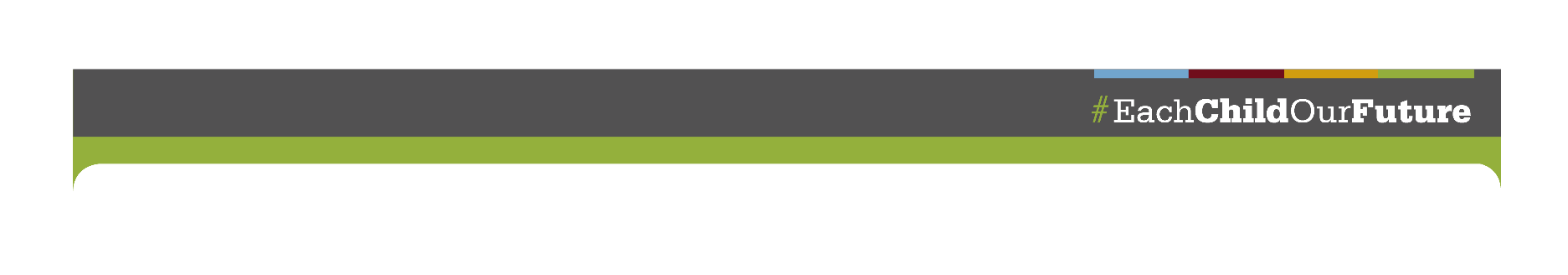 Waalidka ama Masuulka Qaaliga ah ee_____________________________ (Insert name of the student),Waxaan fahamssanay inaad jeclaan lahayd inaad diido barnaamijka waxbarashada luuqada ee loo soo jeediyay ilmahaaga. Barnaamijyada luuqada Ingiriisida waxaa si gaar ah loogu talagalay inay gacan ka geystaan in ilmahaagu kobciyo aqoontiisa luuqada Ingiriisida, iyo sidoo kale inuu ka qeybqaato duruusta heerka fasalka ah. Hase yeeshee, sidaan horey uga wada hadalnay, waxaad xaq u leedahay inaad diido barnaamijka loogu talagalay ilmahaaga. Haddii aad doonayso inaad diido barnaamijka luuqada Ingiriisida, fadlan akhri oo sax saar dhammaan meelaha hoose. Ku qor labada xaraf ee ugu horeeya magacaaga dhammaadka bayaanka. Sameynta sidaasi waxay muujinaysaa inaad si buuxda u fahantay una u aqbashay bayaanka. Kadib markaad sax saarto ee aad calaamadiso bayaan kasta, fadlan saxeex kuna qor taariikhda kadibna kusoo celi dugsiga ilmahaaga. Dukumiintigan waxaan gelin doonaa faylka muujinaaya inaad diiday ama aadan dooneyn in ilmahaagu ka qeybqaato barnaamijka barashada Ingiriisida waqtigan. Waxaan ka warqabaa dhibcaha qiimeynta luuqada Ingiriisida ee ilmahayga iyo macluumaadka kale ee ku saabsan horumarka tacliimeed ee hadda ee ilmahayga. Waan fahmay soo jeedinta qaadashada waxbarashada Luuqada Ingiriisida ee dheeraadka ah. Waan aqaanaa barnaamijka barashada luuqada Ingiriisida ee dugsigu ugu talagalay ilmahayga. Waxaan helay fursad aan shaqaalaha dugsiga kagala hadlo barnaamijka waxbarashada luuqada Ingiriisida ee la heli karo. Waan fahmay in dugsigu aaminsan yahay in soo jeedintiisu tahay wax muhiim u ah ilmahayga. Sida ku xusan qaanuunka federaalka, waxaan fahmay in ilmahayga wali loo tixgelin doono inuu yahay "Arday barta Ingiriisida" isla markaana u qalmo qaabilaadaha dheeraadka ah ee imtixaanaadka barashada luuqada ingiriisida ee gobalka, iyo in la qiimeeyo aqoontiisa ama aqoonteeda heerka Ingiriisida sannadkiiba hal mar illaa inta uu isaga ama iyadu aysan mar danbe u qalmin sida ku xusan xeerka ardayda barta Ingiriisida. Waxaan fahmay inaan xaq u leeyahay inaan qaab qoraal ah uga baxo ama u diido adeegyada waqti kasta iyo inaan codsan karo in ilamahayga si dhakhso ah ku helo barnaamijka waxbarashada luuqada Ingiriisida. Macluumaadkan waxaa la igu siiyay luuqad aan si wanaagsan u fahmaayo.Qor magaca Waalidka/MasuulkaSaxeexa Waalidka/Masuulka Taariikhda				     					TaariikhdaTaariikhda:Magaca Ardayga: Degmada:Dugsiga iyo Heerka Fasalka:Taariikhda:Magaca Ardayga: Degmada:Dugsiga iyo Heerka Fasalka:Taariikhda:Magaca Ardayga: Dugsiga:Fasalka iyo Dugsiga Degmada: